Kvalita za spotřebitelem, spotřebitel za kvalitouSDRUŽENÍ ČESKÝCH SPOTŘEBITELŮ, z. ú.,pod záštitou ČESKÉ TECHNOLOGICKÉ PLATFORMY PRO POTRAVINY –pracovní skupiny Potraviny a spotřebitelsi dovoluje pozvat Vás na TISKOVOU KONFERENCI na téma Potraviny - nový zákon, nové vyhlášky … co nového pro spotřebitele?Datum a čas konání:	14. 7. 2016, 11:00 hodMísto konání:	Sídlo Sdružení českých spotřebitelů, z. ú.,Pod Altánem 99/103; 100 00 Praha 10Program briefingu:	Další novela zákona o potravinách nabude účinnosti – co nového?Aktuální problémy s kvalitou na trhuEdice České technologické platformy pro potraviny Jak poznáme kvalitu? – představení nových titulůDopravní spojení naleznete ZdeKontaktní údaje, registrace účasti:Lenka Bergmannová, SČS, tel. 604 326 146; e-mail  - bergmannova@regio.czhttp://www.konzument.cz/http://spotrebitelzakvalitou.cz/index.php           http://ctpp.cz/priorita-c-potraviny-a-spotrebitel  Sdružení českých spotřebitelů, z.ú. (SČS) si klade za cíl hájit oprávněné zájmy a práva spotřebitelů na vnitřním trhu EU a ČR, přičemž zdůrazňuje preventivní stránku ochrany zájmů spotřebitelů: „Jen poučený spotřebitel se dokáže účinně hájit“. SČS působí v řadě oblastí s důrazem na rozvíjení odbornosti ve vztahu ke kvalitě a bezpečnosti výrobků včetně potravin, technické normalizaci a standardizaci, kvalitě a bezpečnosti služeb včetně služeb finančního trhu aj. Pod Altánem 99/103; 100 00  Praha 10 – Strašnice; +420 261263574, spotrebitel@regio.cz; www.konzument.cz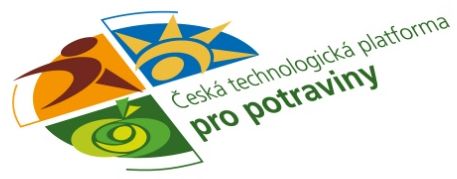 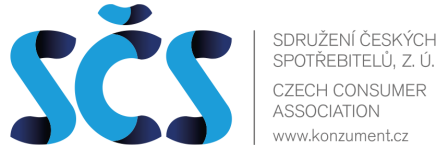 Ing. Libor DupalPředseda PS Potraviny a spotřebitel,Ředitel Sdružení českých spotřebitelů